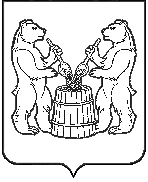 АДМИНИСТРАЦИЯ  УСТЬЯНСКОГО МУНИЦИПАЛЬНОГО ОКРУГААРХАНГЕЛЬСКОЙ  ОБЛАСТИПОСТАНОВЛЕНИЕот 3 июня 2024 года  № 1130р.п. ОктябрьскийО внесении изменений в муниципальную программу «Ремонт и пожарная безопасность недвижимого имущества Устьянского муниципального округа»В соответствии со статьей 179 Бюджетного кодекса Российской Федерации, Постановлением администрации Устьянского муниципального округа Архангельской области от 26 апреля 2023 года № 803  «Об утверждении Порядка разработки, реализации и оценки эффективности муниципальных программ Устьянского муниципального округа», в связи с изменением финансового обеспечения администрация Устьянского муниципального округаПОСТАНОВЛЯЕТ:Внести изменения в  муниципальную программу «Ремонт и пожарная безопасность недвижимого имущества Устьянского муниципального округа», утвержденную постановлением администрации Устьянского муниципального округа Архангельской области от 10 ноября 2023 г. № 2673, изложив ее в новой редакции согласно приложению к настоящему постановлению.Контроль  за   исполнением   настоящего   постановления   возложить 
на заместителя главы администрации Устьянского муниципального округа 
по стратегическому развитию.Настоящее постановление вступает в силу с момента подписания.Разместить на официальном сайте администрации Устьянского муниципального округа Архангельской области и в АИС «ГАС Управление».Исполняющий обязанностиглавы Устьянского муниципального округа                               Н.С. Филимонова